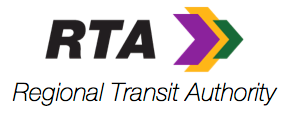 REGIONAL TRANSIT AUTHORITYRTA BOARD ROOMTUESDAY, DECEMBER 15, 2020 AT 10:00 A.M.VIRTUAL MEETING AGENDA The New Orleans Regional Transit Authority does hereby certify that it is unable to hold a commission meeting under regular quorum requirements due to Covid-19.  On authority of the Governor under Section 2 of Proclamation Number 84 JBE 2020, the next Commission meeting will be held via telephone and/or video conference on Tuesday, December 15, 2020 at 10:00 am.  All efforts will be made to provide for observation and input by members of the public.Call to OrderRoll CallConsideration of Meeting Minutes November 27, 2020 RTA Chairman’s ReportJefferson Parish ReportRTA General Counsel’s Report  Selection of the Official Journal Election of OfficersChairpersonB.	Vice ChairpersonCommittee AssignmentsRTA’s Chief Executive Officer’s Report Consideration of RTA’s New Agency Policies Louisiana Department of Transportation and Development Update Mr. Kevin LawsonDBE Report Consent AgendaProcurement Authorizations1.	To Award:Clever Device – Maintenance Contract Special Trackwork Installation and Pole Painting Project Purchase of 3 Paratransit Vans Cooperative Endeavor Agreement Between the RTA and Audubon Institute for the use of the Bienville Street Wharf for the Canal Street Ferry Terminal Project (CSFT)2021 Proposed Budget Presentation New Business (UNANIMOUS VOTE REQUIRED TO CONSIDER)Audience Questions and CommentsPLEASE NOTE: Persons wishing to submit public comments must either enter their full name in the chat sections of the Zoom meeting to provide comments during the meeting or email your comments to rtaboard@rtaforward.org to have your comments read aloud at the meeting.Executive Session (2/3RDS VOTE TO CONSIDER)Transdev Services Inc. Adjournment